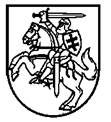 LIETUVOS POLICIJOS GENERALINIS KOMISARASĮSAKYMASDĖL NEFORMALIOJO PROFESINIO MOKYMO APSAUGOS DARBUOTOJO MOKYMO PROGRAMOS PATVIRTINIMO2019 m. gruodžio 4 d. Nr. 5-V-905VilniusVadovaudamasis Lietuvos Respublikos Vyriausybės 2005 m. vasario 2 d. nutarimo Nr. 116 „Dėl Lietuvos Respublikos asmens ir turto apsaugos įstatymo įgyvendinimo“ 2.16 ir 2.17 papunkčiais:1. Tvirtinu Apsaugos darbuotojo mokymo programą (pridedama).2. Pripažįstu netekusiu galios Lietuvos policijos generalinio komisaro 2013 m. birželio 18 d. įsakymo Nr. 5-V-502 „Dėl formaliojo mokymo programų patvirtinimo“ 1.2 punktą.3. Nustatau, kad:3.1. mokymo įstaigų, vykdančių mokymus pagal Apsaugos darbuotojo mokymo programą,   atitiktį taikomiems reikalavimams vertina Policijos departamentas prie Vidaus reikalų ministerijos;3.2. asmenys, kurie pradėjo mokymus pagal Apsaugos darbuotojo mokymo programą, patvirtintą Lietuvos policijos generalinio komisaro 2013 m. birželio 18 d. įsakymu Nr. 5-V-502 „Dėl formaliojo mokymo programų patvirtinimo“, iki šio įsakymo įsigaliojimo, egzaminą laiko pagal iki šio įsakymo įsigaliojimo galiojusią Apsaugos darbuotojo mokymo programą.Policijos generalinis komisaras							    Renatas PožėlaPATVIRTINTALietuvos policijos generalinio komisaro2019 m. gruodžio 4 d. įsakymu Nr. 5-V-9051.	Programa1.1. Programos pavadinimas1.2. Valstybinis kodas (jei yra)1.3. Suteikiama teisė atlikti                            1.4. Reikalavimai asmenų amžiui, išsilavinimui, profesinei kvalifikacijai, darbo patirčiai1.5. Mokymo trukmė (savaitėmis ar valandomis)1.6. Programos rengėjai2. Programos apibūdinimas2.1. Rengimo pagrindas2.2. Programos tikslai2.3. Mokymosi pasiekimai3. Išsamus Apsaugos darbuotojo mokymo programos mokymo planas4. Mokymo įstaigoms, vykdančioms mokymus pagal Apsaugos darbuotojo mokymo programą, taikomi reikalavimai:5. Baigiamasis mokymosi pasiekimų vertinimas (vertinimo būdai, trukmė)______________Apsaugos darbuotojo mokymo programanėraDirbti apsaugos darbuotojuApsaugos darbuotojo mokymo programa skirta ne jaunesniems kaip 18 metų asmenims, turintiems pagrindinį išsilavinimą.68 akademinės valandos.Policijos departamento prie Vidaus reikalų ministerijosViešosios policijos valdybos Licencijavimo skyriausvyriausiasis tyrėjas Virginijus ŠostuchaLietuvos Respublikos asmens ir turto apsaugos įstatymo 21 straipsnio 1 dalyje nustatyta, kad asmuo, pageidaujantis tapti apsaugininku, apsaugos darbuotoju ar apsaugos vadovu, privalo baigti mokymus pagal Apsaugos darbuotojų mokymo programą ir išlaikyti apsaugos darbuotojo egzaminą. Lietuvos Respublikos Vyriausybė 2005 m. vasario 2 d. nutarimo Nr. 116 „Dėl Lietuvos Respublikos asmens ir turto apsaugos įstatymo įgyvendinimo“ 2.16 papunkčiu įgaliojo Policijos departamentą prie Lietuvos Respublikos vidaus reikalų ministerijos (toliau – Policijos departamentas) patvirtinti Apsaugos darbuotojo mokymo programą, o 2.17 papunkčiu – nustatyti reikalavimus, taikomus mokymo įstaigoms, vykdančioms Asmens ir turto apsaugos įstatymo 21 straipsnio 1 dalyje nurodytus mokymus.Supažindinti asmenis, pageidaujančius tapti apsaugos darbuotojais, su Asmens ir turto apsaugos įstatymo keliamais reikalavimais apsaugos darbuotojui, teisiniais šaunamojo ginklo, specialiųjų priemonių, fizinės prievartos panaudojimo pagrindais, asmens sulaikymo ir pristatymo į policijos įstaigą teisiniais pagrindais, profesinės psichologijos pagrindais, teisinės atsakomybės pagrindais, supažindinti asmenis, pageidaujančius užtikrinti režimą masiniuose renginiuose, su režimo užtikrinimo masiniuose renginiuose principais, asmenų, ketinančių įvykdyti teroro aktą ar išpuolį, pavojingą asmens sveikatai ar gyvybei, veikimo būdais ir kaip juos identifikuoti, minios psichologija, išmokyti apsaugos darbuotojus  saugoti objektą,  sulaikyti asmenį ir pristatyti jį į policijos įstaigą, panaudoti specialiąsias priemones, fizinę prievartą, naudotis pirminėmis gaisro gesinimo priemonėmis, reaguoti situacijose, kai identifikuojamas pavojingas visuomenei asmuo.Eil. Nr.Mokymosi pasiekimai1.Turi išmanyti:1.1.Asmens ir turto apsaugos įstatyme nustatytus teisinius šaunamojo ginklo ir fizinės prievartos panaudojimo pagrindus;1.2.Asmens ir turto apsaugos įstatymo keliamus reikalavimus apsaugos darbuotojui;1.3.teisinės atsakomybės už teisės aktų, reglamentuojančių asmens ir turto apsaugą, pažeidimus atsiradimo pagrindus;1.4.specialiųjų priemonių, naudojamų asmens ir turto apsaugai, paskirtį ir rūšis;1.5.bendruosius objektų apsaugos organizavimo principus, leidimų režimo tvarką;1.6.asmens sulaikymo ir pristatymo į policijos įstaigą teisinius pagrindus;1.7.profesinės psichologijos pagrindus;1.8.veiksmus kilus gaisrui ar kitai ekstremaliajai situacijai;1.9.nustatytus bepiločių orlaivių naudojimo apribojimus;1.10.režimo užtikrinimo masiniuose renginiuose principus;1.11.asmenų, ketinančių įvykdyti teroro aktą ar išpuolį, pavojingą asmens sveikatai ar gyvybei, veikimo būdus ir kaip juos identifikuoti;1.12.minios psichologiją;1.13.žmonių evakavimą iš objektų.2.Turi mokėti:2.1.saugoti objektą;2.2.sulaikyti asmenį ir pristatyti jį į policijos įstaigą;2.3.panaudoti specialiąsias priemones, fizinę prievartą;2.4.naudotis pirminėmis gaisro gesinimo priemonėmis;2.5.užtikrinti režimą masiniuose renginiuose;2.6.reaguoti situacijose, kai identifikuojamas asmuo, ketinantis įvykdyti teroro aktą ar išpuolį, pavojingą asmens sveikatai ar gyvybei.Eil. Nr.Temos pavadinimasValandų skaičiusValandų skaičiusEil. Nr.Temos pavadinimasteorijaipraktiniam mokymui1.Įvadas611.1.Asmens ir turto apsaugos įstatymo sąvokos. Licencijuojama asmens ir turto apsauga.2-1.2.Asmens ir turto apsaugos įstatymo keliami reikalavimai apsaugos darbuotojui, apsaugos darbuotojo teisės ir pareigos. Apsaugos darbuotojo funkcijos.2-1.3.Apsaugos darbuotojo dokumentai. Apsaugos darbuotojo pažymėjimo panaikinimo pagrindai.2-1.4.Testų pagal 1.1–1.3 papunkčiuose nurodytas temas sprendimas.-12.Specialiosios priemonės, fizinė prievarta. Teisiniai šaunamųjų ginklų, specialiųjų priemonių, fizinės prievartos panaudojimo pagrindai.6102.1.Fizinės prievartos panaudojimo būdai. Apsaugos darbuotojo specialiosios priemonės, jų rūšys, jų parinkimas ir panaudojimas konkrečiose situacijose. Asmens sulaikymas.182.2.Būtinoji gintis, jos samprata, būtinasis reikalingumas, jo samprata, asmens, padariusio nusikalstamą veiką, sulaikymo samprata ir jų esminiai skirtumai. Kiti šaunamųjų ginklų, specialiųjų priemonių, fizinės prievartos panaudojimo pagrindai, sąlygos, ribos, asmens sulaikymo ir pristatymo į policijos įstaigą teisiniai pagrindai, nustatyti Asmens ir turto apsaugos įstatyme. Uždavinių šia tema sprendimas.523.Teisinė atsakomybė už teisės aktų, reglamentuojančių asmens ir turto apsaugą, pažeidimus2-3.1.Administraciniai nusižengimai, kuriais pažeidžiama asmens ir turto apsaugą reglamentuojančiuose teisės aktuose nustatyta tvarka.2-4.Profesinės psichologijos pagrindai214.1.Konflikto sprendimo formos. Bendravimo su konfliktiškais asmenimis ypatumai. Reagavimo būdai konfliktinėje situacijoje. Tinkamiausio veikimo stiliaus (vengimo, prisitaikymo, kompromiso, konkurencijos (rungtyniavimo) ar bendradarbiavimo) pasirinkimas. Pozicijų ir interesų samprata konfliktinėje situacijoje. Neigiamų emocijų valdymo būdai. Testų šia tema sprendimas.215.Objektų apsauga985.1.Objekto apsauga techninėmis priemonėmis. Apsauginė užpuolimo ir įsilaužimo signalizacija. Jutiklių veikimo principai. Radijo ryšio priemonės.25.2.Greitojo reagavimo ekipažo reagavimas į signalą. Greitojo reagavimo ekipažo veiksmai atvykus į objektą suveikus apsaugos signalizacijai. Įsilaužimo į objektą požymiai. Veiksmai aptikus įsilaužimo požymių.225.3.Nuolatinė objekto fizinė apsauga. Apsaugos darbuotojo pareigos ir veiksmai suveikus apsaugos signalizacijai arba aptikus įsilaužimo požymių. Įvykio vietos samprata ir įvykio vietos apsauga. Leidimų režimas.225.4.Inkasavimas. Inkasavimo automobilio įrengimas. Pinigų įnešimas ir išnešimas iš transporto priemonių. Pervežamų piniginių lėšų, krovinių apsauga. Kritinės ir netipinės situacijos inkasavimo metu.225.5.Bepiločių orlaivių naudojimo taisyklės.15.6.Testų pagal 5.1–5.5 papunkčiuose nurodytas temas sprendimas.26.Veiksmai ekstremalių situacijų metu646.1.Galimos ekstremalios situacijos. Apsaugos darbuotojų veiksmai kilus gaisrui ar kitai ekstremaliajai situacijai. Pirminės gaisro gesinimo priemonės, jų veikimo principai ir naudojimo tvarka. Uždavinių šia tema sprendimas.426.2.Reagavimas situacijose, kai identifikuojamas asmuo, ketinantis įvykdyti teroro aktą ar išpuolį, pavojingą asmens sveikatai ar gyvybei.116.3.Žmonių evakavimas iš objekto.117.Režimo užtikrinimas masinių renginių metu1037.1.Teisiniai režimo užtikrinimo masiniuose renginiuose pagrindai.27.2Režimo užtikrinimas (galimos viešosios tvarkos palaikymo ir (ar) objekto savininko ar valdytojo nustatytų taisyklių užduotys ir jų vykdymas).47.3.Minios psichologija, formavimosi mechanizmas. Agresyvus asmenų elgesys. Minios kontrolė.327.4Masinis žmonių evakuacijos organizavimas ir vykdymas11Iš viso:41274.1. reikalavimai mokytojams (išsilavinimas, profesinė kvalifikacija, darbo patirtis):4.1.2. turėti pedagogo kvalifikaciją arba Lietuvos Respublikos švietimo ir mokslo ministro nustatyta tvarka būti išklausius pedagoginių ir psichologinių žinių kursą;4.1.3. turėti ne žemesnį kaip aukštąjį išsilavinimą mokant teorijos ir ne žemesnį kaip vidurinį išsilavinimą mokant praktiškai;4.1.4. turėti ne mažesnę kaip 3 metų patirtį fizinės prievartos panaudojimo srityje (tik praktiniam mokymui);4.2. reikalavimai teoriniam mokymui:4.2.1. klasė ar kita mokymui(si) pritaikyta patalpa su techninėmis priemonėmis (kompiuteriu, vaizdo projektoriumi) mokymo(si) medžiagai pateikti;4.2.2. dalijamoji medžiaga (konspektai, testai ir uždaviniai);4.2.3. teismų nutartys, formuojančios būtinosios ginties, fizinės prievartos panaudojimo, asmens sulaikymo praktiką4.2.4. pirminės gaisro gesinimo priemonės ar jų maketai;4.2.5. Lietuvos Respublikos teisės aktai, reglamentuojantys asmens ir turto apsaugą;4.3. reikalavimai praktiniam mokymui:4.3.1. automobilis;4.3.2. ne mažiau kaip viena pora antrankių pusei dalyvių;4.3.3. ne mažiau kaip viena D kategorijos guminė, plastikinė ar metalinė lazda pusei dalyvių;4.3.4. ne mažiau kaip vienas mokomasis dujų balionėlis pusei dalyvių;4.3.5. ne mažiau kaip trys civilinėje apyvartoje leidžiami naudoti elektros šoko įtaisai;4.3.6. ne mažiau kaip dvi radijo ryšio priemonės su laisvų rankų įranga;4.3.7. objektas, kuriame įrengta apsaugos signalizacija.Baigus Apsaugos darbuotojo mokymo programą laikomas egzaminas.  Egzamino metu žinias tikrina mokymo įstaigos vadovo įsakymu sudaryta komisija (mažiausiai iš 3 mokymo įstaigos atstovų). Apskrities vyriausiojo policijos komisariato atstovas dalyvauja stebėtojo teisėmis.Mokymo įstaiga planuojamo egzamino laiką, vietą,  egzaminuojamų asmenų skaičių ir dėl testų poreikio anglų, rusų ar lenkų kalba derina su apskrities vyriausiuoju policijos komisariatu ne vėliau kaip prieš 5 darbo dienas (neįskaitant egzamino dienos) iki egzamino laikymo dienos. Dėl testų poreikio kitomis užsienio kalbomis mokymo įstaiga su apskrities vyriausiuoju policijos komisariatu suderina ne vėliau kaip prieš 20 darbo dienų. Testų vertimą į užsienio kalbą organizuoja Policijos departamentas, o vertimo išlaidas apmoka mokymo įstaiga. Derinimas gali būti atliekamas naudojantis Policijos elektroninių paslaugų sistema.Apsaugos darbuotojo mokymo programos egzaminą sudaro dvi dalys, kurios turi būti  išlaikytos (įskaitytos):1. Testas (įvertinama teigiamai, kai teisingai atsakoma į ne mažiau kaip 24 iš 30 testo klausimų).2. Asmens sulaikymas iš priekio, iš nugaros, antrankių uždėjimas. Vertinami sulaikymo technikos veiksmai ir sulaikyto asmens kontrolė. Sulaikymas įvertinamas neigiamai (neįskaityta), jei sulaikymo metu vyrauja esminės klaidos (veiksmai neadekvatūs pasipriešinimui, nėra pažeidėjo veiksmų kontrolės, nesugebama sulaikyti asmens arba uždėti ar nuimti antrankių).Testus komisijai pateikia apskrities vyriausiojo policijos komisariato atstovas. Testai pateikiami iš anksto su apskrities vyriausiuoju policijos komisariatu suderintomis kalbomis. Testo atsakymams surašyti skiriama ne daugiau kaip 1 val. Asmens sulaikymo vienam veiksmui skiriama ne daugiau kaip 1 min.Egzamino metu kartu su egzaminą laikančiais asmenimis patalpoje gali būti tik komisijos nariai, apskrities vyriausiojo policijos komisariato atstovas ir kontroliuojančių institucijų darbuotojai.Asmenys, neišlaikę bet kurios egzamino dalies, neišlaikytą egzamino dalį gali perlaikyti ne anksčiau kaip po 10 dienų.Egzamino laikymo rezultatai įforminami protokolu. Apsaugos darbuotojo mokymo programos egzamino protokole nurodoma: egzamino laikymo data ir vieta, egzaminą laikančių asmenų asmens kodai, vardai ir pavardės ir kiekvienos egzamino laikytos dalies įvertinimas (įskaityta, neįskaityta). Egzamino protokolą pasirašo visi komisijos nariai. Po egzamino vienas egzamino laikymo protokolo egzempliorius duodamas apskrities vyriausiojo policijos komisariato atstovui.Asmenims, sėkmingai išlaikiusiems egzaminą, mokymo įstaiga išduoda pažymėjimą, kuriame nurodoma: pažymėjimo išdavimo data, numeris, mokymo įstaigos rekvizitai (fizinio asmens vardas, pavardė, gimimo data arba juridinio asmens, kitos organizacijos ar jų padalinio pavadinimas, kodas, buveinė), išlaikiusio asmens vardas, pavardė, asmens kodas. Į pažymėjimą įrašoma – „Baigė neformaliojo profesinio mokymo Apsaugos darbuotojo mokymo programą“. Asmuo, gavęs pažymėjimą, pasirašo mokymo įstaigos išduotų pažymėjimų žurnale, kuriame nurodoma: eilės numeris, asmens, kuriam išduotas pažymėjimas vardas ir pavardė, pažymėjimo išdavimo data ir numeris.Išlaikiusių egzaminą asmenų duomenys pagal egzaminų protokolo duomenis, įtraukiami į Policijos licencijuojamos veiklos informacinę sistemą ne vėliau kaip per 5 darbo dienas.